6.06.20242024 жылғы 6 маусымда «Шаңырақ camp» жазғы этно-лагерінің қатысушылары әдеттегідей таңіртен таңғы жаттығулардан басталды. Лагерь жетекшілері қызықты және пайдалы жаттығуларын өткізді.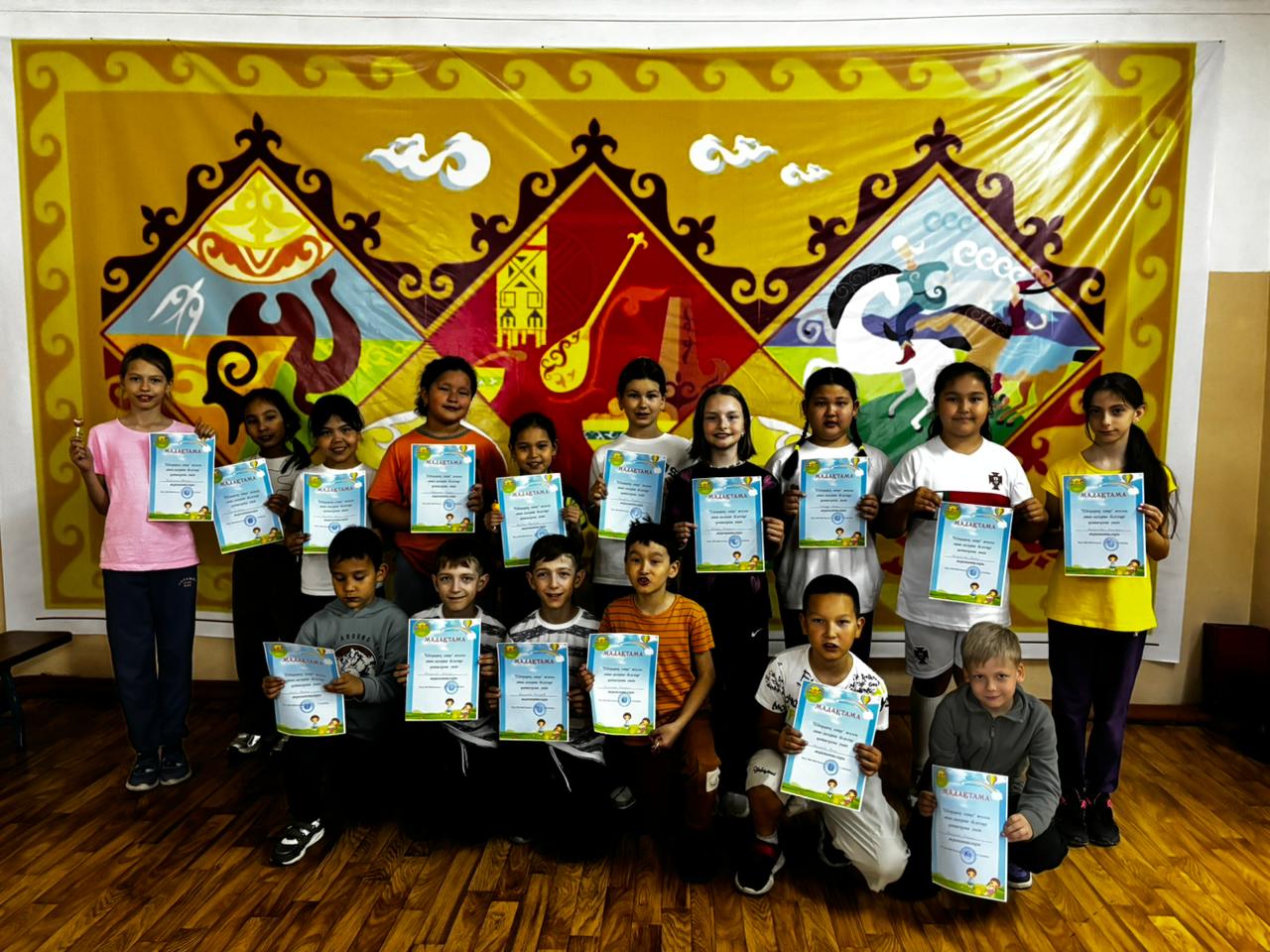 Күнінің жоспары бойынша  «Көңілді старт» атты сайысы ұйымдастырылды, онда балалар өзара жарысып, жекпе-жек  ойынымен қатар, дамыту және  қозғалыс ойындарының тапсырмаларын орындады. Сонымен қатар басқа ұлт өкілдерінің балалары да, осы «Шаңырақ camp» жазғы этно-лагеріне келіп мемлекеттік тілге деген қызығушылықтары артып, тіл байлықтарын дамытуда.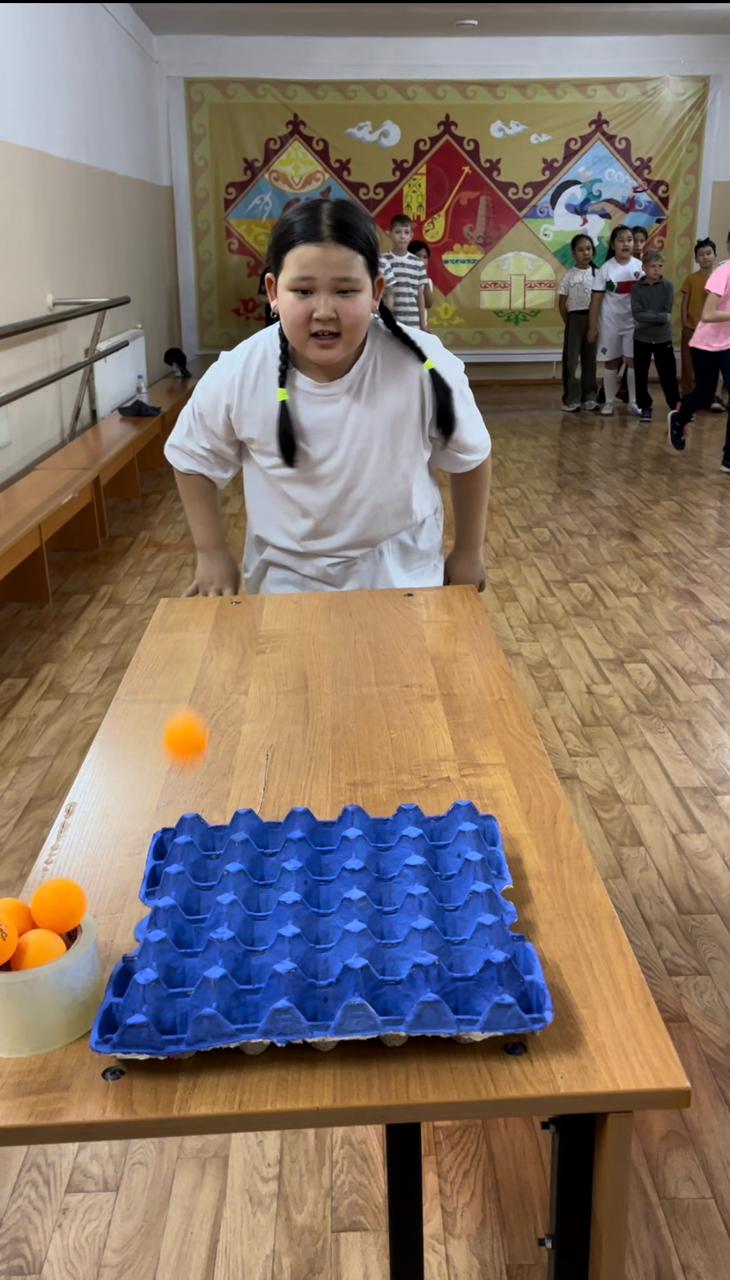 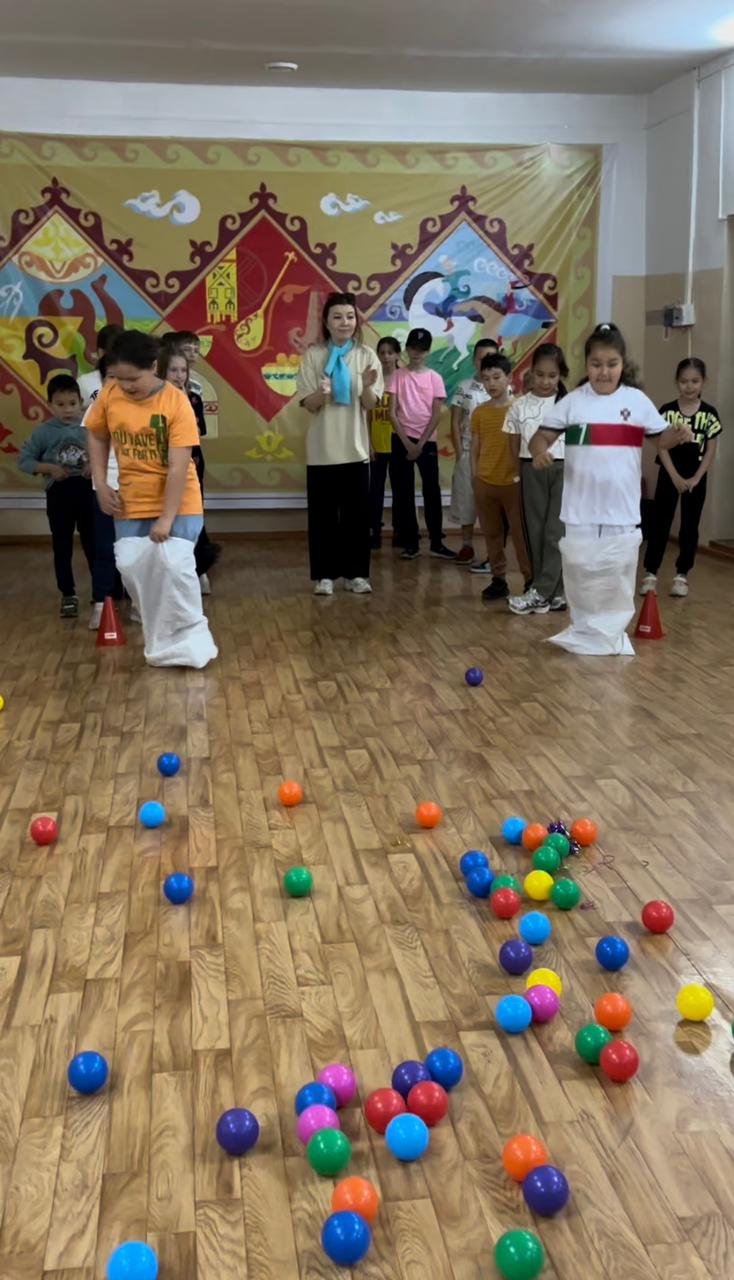 